
Schreibe zu folgenden Titeln einen sinnvollen Satz. Es muss eine Aufzählung darin vorkommen.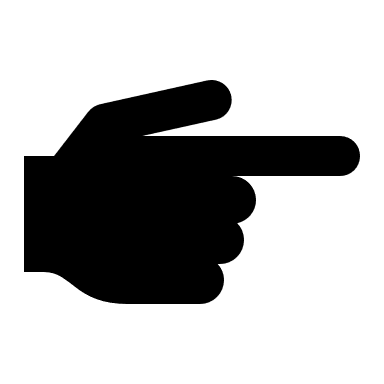 Benutze die vorgegebenen Begriffe.1.)Verenas Hobbies:BallettKrimis lesenmit der Mama backenBadminton spielen2.)Deine Schulfächer am Montag.3.) Beschreibe wie ein Unfall vorgefallen ist:einen Keks aus dem Regal holen wollendie Leiter holenauf die Leiter steigenGleichgewicht verlierenRunter fallen4.)Ein Ferienmorgen von Lukas:aufstehenfrühstückeneine Sandburg bauenVerstecken spielenMittagessen5.)Eine Anleitung für einen Vorgang oder ein kleines Rezept:2 Scheiben Toastbrot mit Butter bestreichenKäse auf eine Brotscheibe legenSchinken auf die andere legenToast 5 Minuten goldbraun toasten